Датум  01.06-05.06.2020Техничко образование Одделение VДомашна задача – Корекција на завршни оцениДраги ученици, Оваа недела домашната задача треба да ја извршат учениците кои сакаат да поправат оценка. Ве молам видете ги внесените оценки во електронскиот дневник. Доколку некој од вас сака да ја зголеми оценката треба да изработи вежба по избор од кутијата. Завршената домашна задача пратете ја како слика на elicatrajkovska@yahoo.com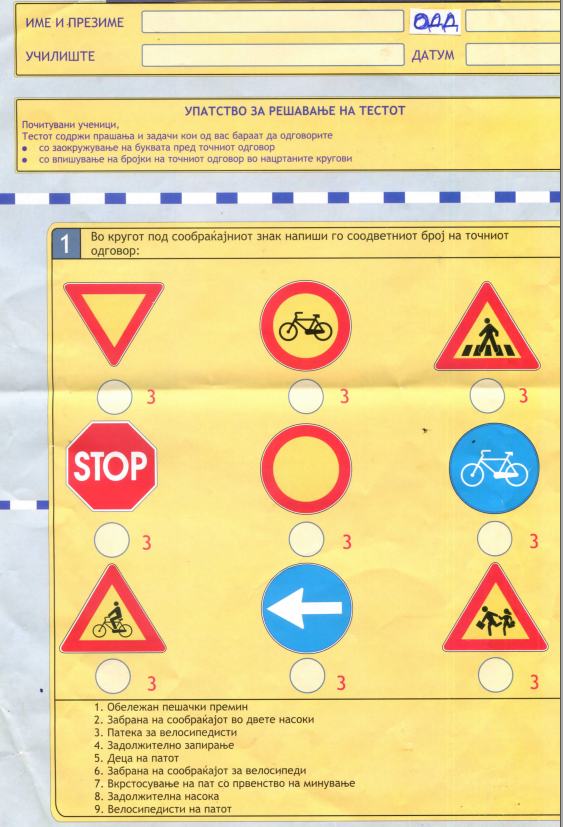 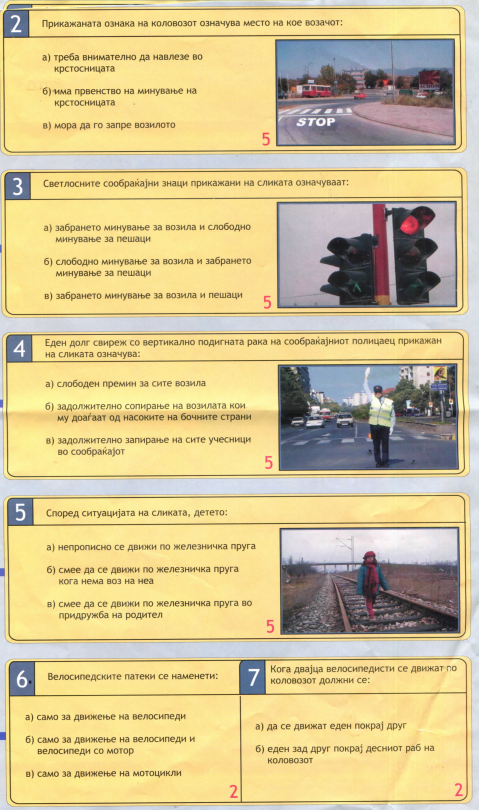 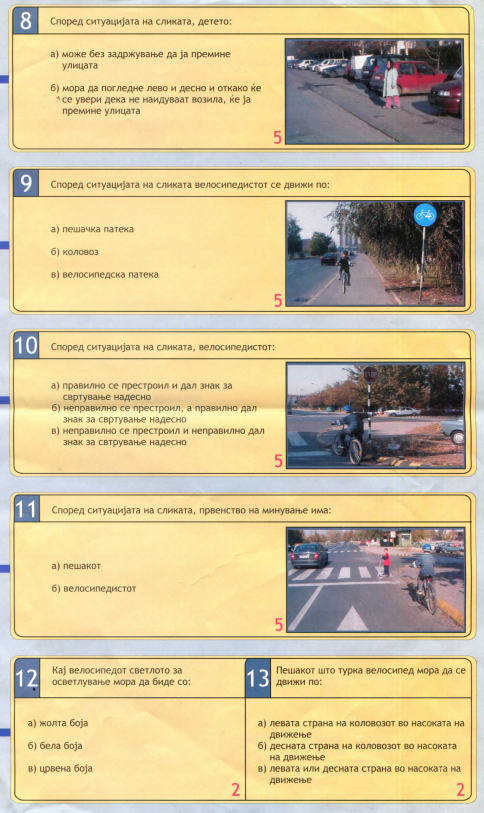 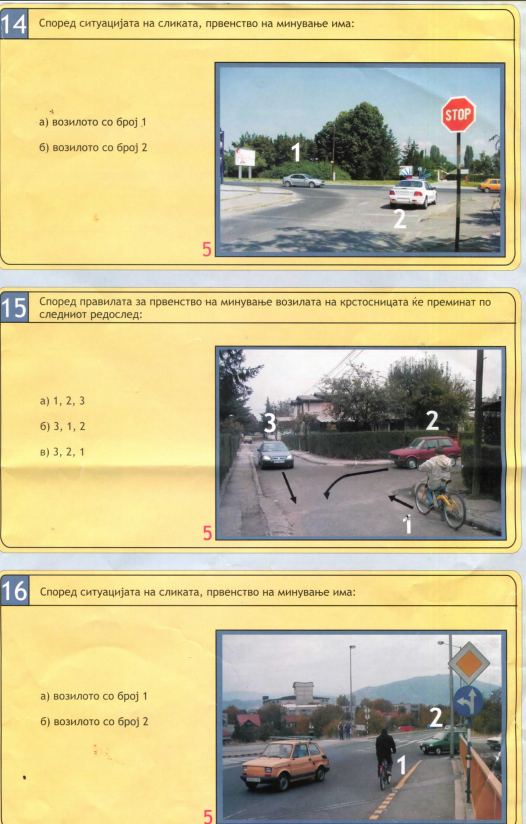 